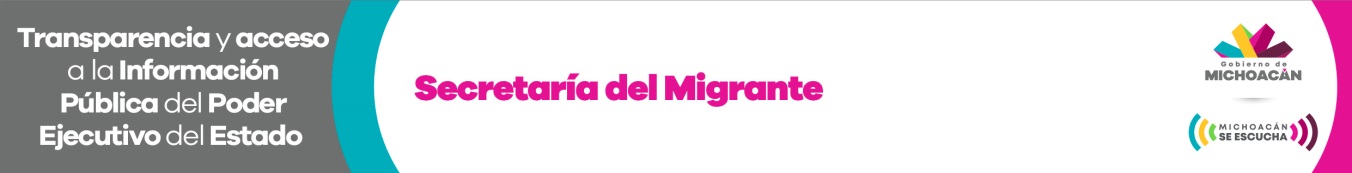 AVISO DE PRIVACIDAD DEPARTAMENTO DE RECURSOS HUMANOS.I. Responsable de la protección de sus datos personalesLa Secretaría del Migrante (SEMIGRANTE), por conducto de la Delegación Administrativa, con domicilio en Colegio Militar, No. 230 Colonia Chapultepec Norte, C.P. 58260, en la Ciudad de Morelia, Michoacán, será la responsable de recabar, tratar y proteger sus datos personales para las finalidades establecidas en el presente aviso de privacidad. Lo anterior de acuerdo a lo establecido en los artículos 3º fracción II, 16, 22 y 25 al 29 de la Ley General de Protección de Datos Personales en Posesión de Sujetos Obligados, así como, el 8º 21 al 25, 27, 35, 36, 40, 42, 43 y 45 de la Ley de Protección de Datos Personales en Posesión de Sujetos Obligados del Estado de Michoacán de Ocampo.II. ¿Para qué fines recabamos y utilizamos sus datos personales?Los datos que recabamos para los movimientos del personal dentro de la Secretaría del Migrante, serán utilizados con fines administrativos, y para realizar trámites a nombre y representación del personal ante Instituciones al interior del estado y federación. Asimismo para el trámite de apertura de cuentas de nómina, control de asistencia, licencias, permisos, pago y actualización de plantilla de personal, así todo lo concerniente a su relación laboral.III. ¿Qué datos personales obtenemos?Para cumplir las finalidades anteriores, requerimos dependiendo del procedimiento o actividad a realizar de los siguientes datos personales:De identificación: 1.- Nombre. 2.- Nacionalidad. 3.- Etnia. 4.- Fecha de nacimiento. 5.- Lugar de nacimiento. 6.- Sexo. 7.- Domicilio. 8.- Estado civil. 9.- Fotografía/Imagen. 10.-Huella dactilar. 11.- Firma. 12.- Clave Única de Registro de Población. (CURP).De contacto: 1.-Teléfono. 2.- Correo electrónico y/o Domicilio, ambos para oír y recibir notificaciones.De patrimonio: 1.- RFC, Ingresos.De educación: 1.- Cédula profesional. 2.- Institución educativa.De salud: 1.-Estado general de salud. 2.- Peso. 3.- Talla. 4.-Historial clínico.           5.- Número de Seguridad SocialIV. Fundamento LegalEn lo que se refiere al tratamiento de sus datos personales, el responsable lo efectuara en términos del numeral 23 y 24 y demás relativos de la Ley de Protección de Datos Personales en Posesión de Sujetos Obligados del Estado de Michoacán de Ocampo. V. Mecanismos de seguridadSe le informa que esta Secretaría del Migrante emplea procedimientos físicos, electrónicos, técnicos y administrativos para prevenir el acceso no autorizado a los datos personales, a fin de mantener la exactitud de dichos datos y así garantizar el uso correcto de la información personal.VI. ¿Cómo Acceder, Rectificar, Cancelar u Oponerse al uso y tratamiento de sus datos personales (Derechos ARCO) o revocar su consentimiento para el tratamiento sus datos?Usted por propio derecho o bien por medio de su representante legal, tiene derecho a ejercer los derechos de acceso, rectificación, cancelación y oposición al tratamiento de sus datos personales, o revocar el consentimiento otorgado.Para el ejercicio de estos derechos el titular de los datos personales o su representante legal, deberá presentar solicitud de ejercicio de derechos ARCO, misma que podrá ser presentada en formato libre siempre que reúna los siguientes requisitos: Acreditar que es el titular de los datos personales ante la autoridad a la que se dirige la solicitud.Nombre, datos generales e identificación oficial del solicitante, o en su defecto poder otorgado por el titular de los datos personales.Precisión de los datos respecto de los que busca ejercer alguno de los derechos ARCO (Acceso, Rectificación, Cancelación y Oposición). Domicilio para recibir notificaciones y/o correo electrónico.Modalidad en la que prefiere se le otorgue el acceso a sus datos (verbalmente, mediante consulta directa, a través de documentos como copias simples, certificadas u otros).Algún elemento que facilite la localización de la información.Firma del solicitante.Se le informa que puede presentar su solicitud de protección de datos personales vía electrónica a través de la Plataforma Nacional de Transparencia (http://www.plataformadetransparencia.org.mx) o bien, de forma presencial en la Unidad de Transparencia de La Secretaría del Migrante (SEMIGRANTE), con domicilio en Colegio Militar, No. 230 Colonia Chapultepec Norte, C.P. 58260, en un horario, de lunes a viernes de 09:00 a 15:00 horas, o  enviando su petición o al correo electrónico: contacto.migrantes@michoacan.gob.mxVII. Transferencia de datos personalesPor otro lado, se le informa que la Secretaría del Migrante (SEMIGRANTE), podrá transferir sus datos a la Secretaría de Finanzas y Administración del Estado de Michoacán. VIII. Modificaciones al aviso de privacidadPor último, esta Secretaría del Migrante, le notificará cualquier cambio al aviso de privacidad mediante la publicación del mismo a través del portal institucional: http://migrante.michoacan.gob.mx/